附件2QQ群二维码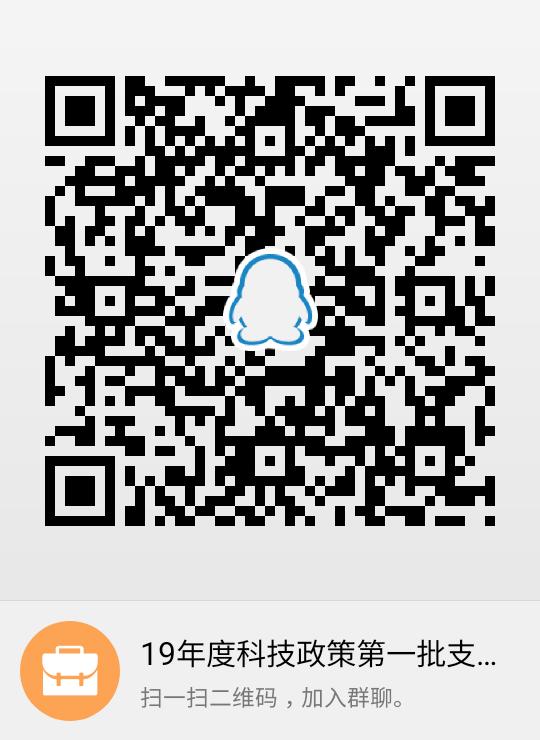 